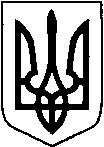 УКРАЇНАТЕТІЇВСЬКА МІСЬКА  РАДАТЕТІЇВСЬКОГО  РАЙОНУ  КИЇВСЬКОЇ  ОБЛАСТІТРИДЦЯТА СЕСІЯ  СЬОМОГО  СКЛИКАННЯРІШЕННЯ  Про розгляд ситуації щодо реконструкції центральної частини міста ТетієваРозглянувши та обговоривши ситуацію щодо реконструкції паркової зони по вулиці Соборній в місті Тетієві, керуючись ст. 25, 59 Закону України «Про місцеве самоврядування в Україні», Тетіївська міська рада                                      В И Р І Ш И Л А:1. Інформацію про роботу об’єктів торгівлі у парковій зоні м. Тетієва по вулиці Соборній взяти до відома.2. Виконавчому комітету Тетіївської міської ради:- представити громадськості необхідні документи на реконструкцію   центральної частини міста Тетієва;   - не проводити обмежувальних заходів до суб’єктів підприємницької діяльності, що здійснюють свою діяльність в парковій зоні міста Тетієва на період карантину.3. Контроль за виконанням даного рішення покласти на постійну депутатську комісію з питань торгівлі, житлово-комунального господарства, побутового обслуговування, громадського харчування, управління комунальною власністю, благоустрою, транспорту, зв"язку.          Секретар ради                                С.М.Денисюк29.04.2020 р.№ 872 -30 -VII        Начальник юридичного відділу                                                     Н.М. Складена